تصريح بالترشح)اللجنة العلمية للقسم (الاسم و اللقب.............................................................................. :..تاريخ و مكان الازدياد.. .................................................................... : الرتبة ............................................................................................ :القسم . ......................................................................................... :الكلية . .......................................................................................... :الهاتف/البريد الإلكتروني:  ....................................................................أصرح بالترشح للجنة العلمية للقسم ممثلا عن سلك الأساتذة. حرر بوهران يوم:                                         امضاء المعني) ة                    (ملاحظة: يُلْغَ كل ترشح غير موقع من طرف المعني(ة).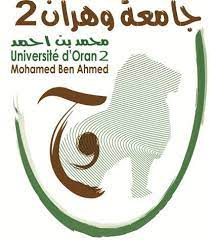 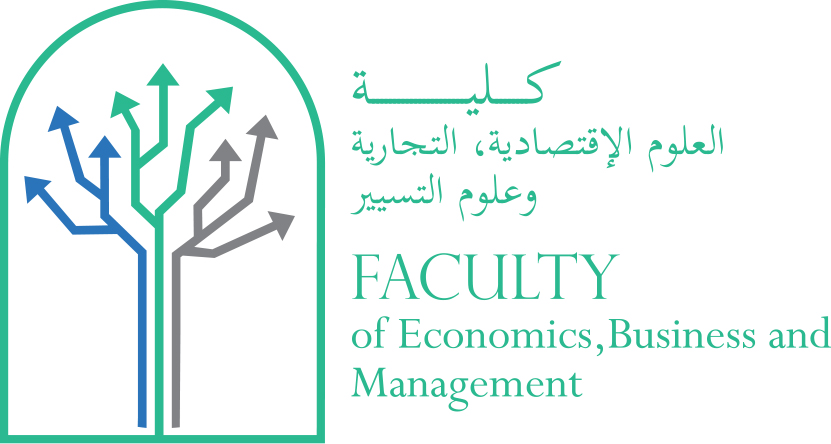 نيابة عمادة الكلية مكلفة لما بعد التدرج، البحث العلمي والعلاقات الخارجية  